Fél(t)múlt - konferenciaA Kulturális Örökségvédelmi Hivatal és a Miskolci Egyetem BTK Kulturális és Vizuális Antropológiai Tanszéke, valamint az Új- és Jelenkori Magyar Történeti Tanszéke 2006. szeptember 18. rendezi meg 'A szocialista realizmus építészeti, társadalomtörténeti és vizuális antropológiai aspektusai' című konferenciáját.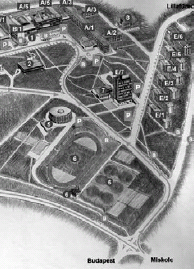 Program 10.30 Megnyitó Dr.Varga Kálmán, A Kulturális Örökségvédelmi Hivatal elnöke, Prof.Dr.Patkó Gyula, a Miskolci Egyetem rektora Építészeti szekció Levezető elnök: Bodonyi Csaba (építész DLA, Miskolc) 10.50-11.20 Prakfalvi Endre (művészettörténész, Budapest): Az 1945 utáni másfél évtized magyar építészetéről 11.20-11.40 Weiler Árpád (építész, Pécs): A szocreál Magyarországon a háború utáni építészeti környezetben – A magyar tervezőirodák megalakulása és a beruházási rendszer 11.40-12.00 Kávészünet 12.00-12.20 Klaniczay Péter (építész, Budapest): Hatalom és racionalizmus - birodalmi építészet Olaszországban 12.20-12.40 Nádori Eszter (építész hallgató,Budapest): Kertészet és valóság - Sztálinvárosi séta Dunaújvárosban 12.40-13.00 Vita 13.00-14.30 Ebédszünet Társadalomtörténeti szekció Levezető elnök: Tóth Zoltán (történész, Miskolc) 14.30-14.50 Majtényi György (levéltáros, Budapest): Pártállami luxus. Az uralmi elit életformája az 1950-1960-as években 14.50-15.10 Tóth Eszter Zsófia (történész, Budapest): Óbudától Békásmegyerig: munkásnők a szocialista lakótelepeken 15.10-15.30 Apor Péter (történész, Budapest): Egy hétköznapi testület. A Munkásmozgalmi Panteon születése. 15.30.15.45 Kávészünet 15.45-16.05 Sasvári Edit (művészettörténész, Budapest): Egy szobor utóélete. Az 50-es évek művészeténék kortárs recepciója 16.05-16.25 Ö. Kovács József (történész, Miskolc): A szocialista realizmus ,,új embere" és a szociális valóság az NDK-ban 16.25-16.40 Vita Vizuális antropológiai szekció Levezető elnök: Kotics József (kulturális antropológus, Miskolc) 16.40-17.00 Petneki Áron (történész, Miskolc): Hatalom és reprezentáció 17.00-17.20 Dobrik István (művészettörténész, Miskolc): Az ábrázolás mindennapi gyakorlata az ötvenes években 17.20-17.40 Bán András (vizuális antropológus, Miskolc): A művészetoktatás szocreál intézményei 17.40-18.00 R. Nagy József (kulturális antropológus, Miskolc): Az ötvenes évek tárgykultúrája 18.00-18.20 Vita A konferencia helyszíne: Miskolc-Egyetemváros XXIII. előadó (E/5 kollégium) 